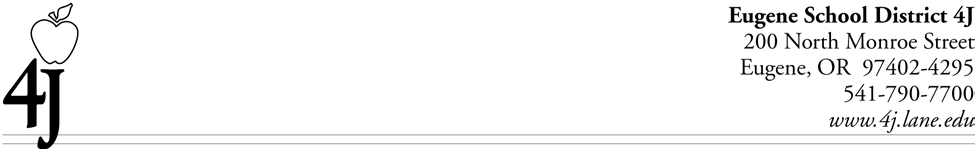 2020/21 Return to Work Presentation(COVID Related Safety Protocols)To ensure staff are made aware of safety protocols and expectations as we reopen schools after the emergency closure this past spring, supervisors or administrators are required to present the Return To Work Guidelines presentation. Please present the entire PowerPoint presentation and have each employee confirm that they have been informed of the information & then sign & date this document.My supervisor/administrator presented the Return to Work Guidelines presentation and discussed the safety protocols for the workplace. I understand the expectations and procedures presented.  I also understand that additional procedures, policies, and/or administrative rules, may be released later in the year and I guarantee that I will review that information when it is released.Print Employee Name	Employee Signature	DatePosition	Building	ID NumberPlease sign and return to your supervisor/administrator.